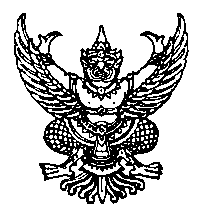 ประกาศมหาวิทยาลัยธรรมศาสตร์เรื่อง หลักเกณฑ์และอัตราเงินประจำตำแหน่งและค่าตอบแทนของพนักงานมหาวิทยาลัย
       สายสนับสนุนวิชาการ ซึ่งดำรงตำแหน่งระดับชำนาญการและระดับชำนาญการพิเศษพ.ศ. ๒๕๖๒-----------------------------โดยที่เห็นเป็นการสมควรกำหนดหลักเกณฑ์และอัตราเงินประจำตำแหน่งและค่าตอบแทนของพนักงานมหาวิทยาลัยสายสนับสนุนวิชาการ ซึ่งดำรงตำแหน่งระดับชำนาญการและชำนาญการพิเศษ	อาศัยอำนาจตามความในมาตรา ๓๙ แห่งพระราชบัญญัติมหาวิทยาลัยธรรมศาสตร์ พ.ศ. ๒๕๕๘ ประกอบข้อ ๒๗ ของข้อบังคับมหาวิทยาลัยธรรมศาสตร์ ว่าด้วยการบริหารงานบุคคลพนักงานมหาวิทยาลัย 
พ.ศ. ๒๕๕๙  อธิการบดีโดยข้อเสนอของคณะกรรมการบริหารบุคคล ในการประชุมครั้งที่ ๓/๒๕๖๐ เมื่อวันที่ ๒๗ มิถุนายน ๒๕๖๐ จึงออกประกาศ ไว้ดังนี้ข้อ ๑ ประกาศนี้เรียกว่า “ประกาศมหาวิทยาลัยธรรมศาสตร์ เรื่อง หลักเกณฑ์และอัตราเงินประจำตำแหน่งและค่าตอบแทนของพนักงานมหาวิทยาลัยสายสนับสนุนวิชาการ ซึ่งดำรงตำแหน่งระดับชำนาญการและชำนาญการพิเศษ พ.ศ. ๒๕๖๒” ข้อ ๒ ประกาศนี้ให้ใช้บังคับถัดจากวันประกาศเป็นต้นไป   ข้อ ๓ ในประกาศนี้  “พนักงานมหาวิทยาลัย สายสนับสนุนวิชาการ” หมายความว่า บุคคลที่ได้รับการบรรจุ
และแต่งตั้งให้ปฏิบัติงานในตำแหน่งประเภทวิชาชีพเฉพาะ หรือตำแหน่งประเภทบริการวิชาการและสนับสนุน
การบริหาร ทั้งที่จ้างด้วยเงินงบประมาณแผ่นดิน และเงินรายได้ของมหาวิทยาลัยหรือส่วนงาน สังกัดมหาวิทยาลัยธรรมศาสตร์“เงินประจำตำแหน่ง” หมายความว่า เงินประจำตำแหน่งที่กำหนดขึ้นสำหรับพนักงานมหาวิทยาลัย สายสนับสนุนวิชาการ ที่ได้รับการแต่งตั้งและปฏิบัติงานในตำแหน่งประเภทวิชาชีพเฉพาะ 
หรือตำแหน่งประเภทบริการวิชาการและสนับสนุนการบริหาร ที่ได้รับการแต่งตั้งให้ดำรงตำแหน่งระดับชำนาญการหรือชำนาญการพิเศษ “ค่าตอบแทน” หมายความว่า เงินที่จ่ายเพิ่มให้กับพนักงานมหาวิทยาลัย สายสนับสนุนวิชาการ    ที่นอกเหนือจากเงินเดือนสำหรับพนักงานมหาวิทยาลัยสายสนับสนุนวิชาการ ที่ได้รับการแต่งตั้งให้ดำรงตำแหน่งระดับชำนาญการหรือชำนาญการพิเศษ  ข้อ ๔ พนักงานมหาวิทยาลัย สายสนับสนุนวิชาการ ที่มีสิทธิได้รับเงินประจำตำแหน่ง
และค่าตอบแทนตามประกาศฉบับนี้ หากมีสิทธิได้รับเงินประจำตำแหน่งและค่าตอบแทนประเภทอื่นอีก ให้ได้รับสิทธิสูงสุดเพียงประเภทเดียวเท่านั้นข้อ ๕ ให้พนักงานมหาวิทยาลัย สายสนับสนุนวิชาการ ที่ได้รับการแต่งตั้งให้ดำรงตำแหน่งระดับชำนาญการพิเศษ	 ได้รับเงินประจำตำแหน่ง  ดังนี้ (๑) ตำแหน่งประเภทวิชาชีพเฉพาะ ให้ได้รับเงินประจำตำแหน่งในอัตราเดือนละ ๕,๖๐๐ บาท  (๒) ตำแหน่งประเภทบริการวิชาการและสนับสนุนการบริหาร ให้ได้รับเงินประจำตำแหน่ง
ในอัตราเดือนละ ๓,๕๐๐ บาท  ข้อ ๖ การเบิกจ่ายเงินประจำตำแหน่งของพนักงานมหาวิทยาลัยสายสนับสนุนวิชาการที่จ้างด้วยเงินงบประมาณแผ่นดิน ให้เบิกจ่ายจากเงินงบประมาณแผ่นดิน งบเงินอุดหนุนค่าใช้จ่ายบุคลากร กรณีพนักงานมหาวิทยาลัยสายสนับสนุนวิชาการที่จ้างด้วยเงินรายได้ของมหาวิทยาลัย
หรือส่วนงาน ให้เบิกจ่ายจากเงินรายได้ของมหาวิทยาลัยหรือส่วนงานข้อ ๗  การจ่ายเงินประจำตำแหน่งให้จ่ายเป็นรายเดือน  ดังนี้(๑) พนักงานมหาวิทยาลัยที่ได้รับการแต่งตั้งให้ดำรงตำแหน่งระดับชำนาญการพิเศษอยู่ก่อนวันที่ประกาศฉบับนี้มีผลใช้บังคับ ให้จ่ายเงินประจำตำแหน่งในอัตราที่กำหนดตามข้อ ๕ ตั้งแต่วันที่ประกาศฉบับนี้มีผล
ใช้บังคับเป็นต้นไป(๒) พนักงานมหาวิทยาลัยที่ได้รับการแต่งตั้งให้ดำรงตำแหน่งระดับชำนาญการพิเศษตั้งแต่วันที่ประกาศฉบับนี้มีผลใช้บังคับ ให้จ่ายเงินประจำตำแหน่งในอัตราที่กำหนดตามข้อ ๕ ตั้งแต่วันที่ได้รับการแต่งตั้งให้ดำรงตำแหน่งระดับชำนาญการพิเศษจนครบกำหนดสามปี  ข้อ ๘  เงื่อนไขการจ่ายเงินประจำตำแหน่งพนักงานมหาวิทยาลัยที่ดำรงตำแหน่งระดับชำนาญการพิเศษ ตามข้อ ๗ (๒) จะได้รับเงินประจำตำแหน่ง  ดังนี้(๑) หากประสงค์จะขอรับเงินประจำตำแหน่งต่อไปอีกจากการครบกำหนดสามปีตามข้อ ๗ (๒) จะต้องเป็นผู้ที่มีผลการประเมินการปฏิบัติงานในระดับดีมากขึ้นไปของรอบที่ผ่านมาและยื่นผลงานเพื่อขอรับ
การประเมินต่อส่วนงานภายใน ๖ เดือนก่อนครบกำหนดการจ่ายเงินประจำตำแหน่ง และให้ส่วนงานดำเนินการตาม ข้อ ๙(๒) หากครบกำหนดการจ่ายเงินประจำตำแหน่ง  พนักงานมหาวิทยาลัยที่ดำรงตำแหน่งระดับชำนาญการพิเศษผู้ใด ไม่ส่งผลงานขอรับการประเมิน ให้พักการจ่ายเงินประจำตำแหน่ง (๓) ตามข้อ ๘ (๒) หากภายหลัง ผู้ดำรงตำแหน่งระดับชำนาญการพิเศษผู้ใด ประสงค์ยื่นผลงานขอรับการประเมินเพื่อขอรับเงินประจำตำแหน่ง ให้ส่วนงานดำเนินการตาม ข้อ ๙  ทั้งนี้ วันที่จ่ายเงินประจำตำแหน่งต่อเนื่อง กรณีข้อ ๘ (๑) ให้จ่ายได้ตั้งแต่วันถัดจากวันที่ครบกำหนดสามปี และกรณีข้อ ๘ (๓) ให้จ่ายได้ตั้งแต่วันที่กองทรัพยากรมนุษย์รับเรื่อง ข้อ ๙ เมื่อพนักงานมหาวิทยาลัยยื่นผลงานขอรับการประเมินเพื่อขอรับเงินประจำตำแหน่ง 
ให้ส่วนงาน ดำเนินการดังนี้  (๑) แต่งตั้งคณะกรรมการประเมิน ซึ่งประกอบด้วยกรรมการที่เป็นบุคคลภายในหรือภายนอก
ส่วนงานที่มีระดับตำแหน่งไม่ต่ำกว่าระดับชำนาญการพิเศษ จำนวน ๓ คน ทำหน้าที่ประเมินผลงาน ทั้งนี้ ลักษณะของผลงานให้เป็นไปตามหลักเกณฑ์ผลงานตามที่กำหนดไว้ในประกาศมหาวิทยาลัยธรรมศาสตร์ เรื่อง หลักเกณฑ์และวิธีการประเมินและแต่งตั้งให้ดำรงตำแหน่งระดับชำนาญการพิเศษของพนักงานมหาวิทยาลัย สายสนับสนุนวิชาการ พ.ศ. ๒๕๖๑(๒) กรณีผลงานผ่านการประเมินจากคณะกรรมการประเมิน ให้ส่วนงานส่งผลการประเมินให้
กองทรัพยากรมนุษย์ ดำเนินการขออนุมัติต่อไป (๓) กรณีผลงานไม่ผ่านการประเมินให้รายงานผลไปยังหัวหน้าส่วนงานของผู้ขอรับการประเมิน และให้หัวหน้าส่วนงานดำเนินการแจ้งผลการประเมินให้ผู้ขอรับการประเมินทราบ ข้อ ๑๐ ในกรณีพนักงานมหาวิทยาลัย สายสนับสนุนวิชาการ ที่เปลี่ยนสถานภาพจากข้าราชการ ซึ่งได้รับการแต่งตั้งให้ดำรงตำแหน่งระดับชำนาญการหรือชำนาญการพิเศษอยู่ก่อนเปลี่ยนสถานภาพ ให้ได้รับเงินประจำตำแหน่งและค่าตอบแทน ดังนี้  (๑) กรณีดำรงตำแหน่งประเภทวิชาชีพระดับชำนาญการที่เคยได้รับเงินประจำตำแหน่งในอัตราเดือนละ ๓,๕๐๐ บาท ก่อนเปลี่ยนสถานภาพ ให้มีสิทธิได้รับเงินประจำตำแหน่งในอัตราที่ได้รับอยู่ต่อไป(๒) กรณีดำรงตำแหน่งประเภทเชี่ยวชาญเฉพาะระดับชำนาญการพิเศษที่เคยได้รับค่าตอบแทน     ในอัตราเดือนละ ๓,๕๐๐ บาท ก่อนเปลี่ยนสถานภาพ  ให้มีสิทธิได้รับเงินประจำตำแหน่งในอัตราเดือนละ ๓,๕๐๐ บาท   (๓) กรณีดำรงตำแหน่งประเภทวิชาชีพระดับชำนาญการพิเศษที่เคยได้รับเงินประจำตำแหน่ง
ในอัตราเดือนละ ๕,๖๐๐ บาทและได้รับค่าตอบแทนในอัตราเดือนละ ๕,๖๐๐ บาท ก่อนเปลี่ยนสถานภาพ ให้มีสิทธิได้รับเงินประจำตำแหน่งและได้รับค่าตอบแทนในอัตราที่ได้รับอยู่ต่อไปข้อ ๑๑ หลักเกณฑ์และวิธีการจ่ายเงินประจำตำแหน่งและค่าตอบแทนให้ถือปฏิบัติเช่นเดียวกับการเบิกจ่ายเงินค่าจ้าง และให้เป็นไปตามประกาศมหาวิทยาลัยธรรมศาสตร์ เรื่อง หลักเกณฑ์วิธีการ อำนาจการพิจารณาอนุญาตการลา และการได้รับค่าจ้างระหว่างลาของพนักงานมหาวิทยาลัย โดยอนุโลม 	 		                       ประกาศ  ณ  วันที่   ๒๗   มีนาคม  พ.ศ. ๒๕๖๒					         (รองศาสตราจารย์เกศินี วิฑูรชาติ)					                      อธิการบดี